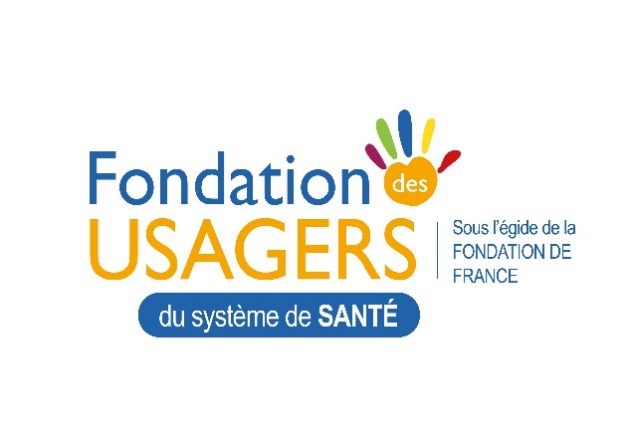 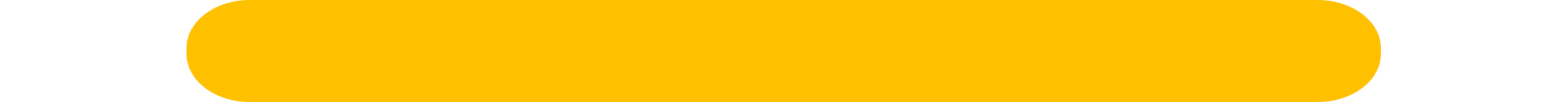 APPEL A PROJETS 2020		DOSSIER DE CANDIDATURE – « MODE D’EMPLOI »	A L’ATTENTION DE LA PORTEUSE / DU  PORTEUR DU PROJET DossierToutes les rubriques doivent être renseignées.Les états financiers, notamment, doivent être fournis rigoureusement tels qu’ils sont demandés. Les dossiers hors délais ou incomplets ne seront pas examinés. Dossier de candidature présenté par un organisme (Association,  établissement de santé, structure de soins)Liste des pièces à joindre en annexe avec le dossier de candidature(Merci de scanner chaque document dans un fichier PDF)Déclaration au J.O. pour les associations (ou extrait du KBIS pour les sociétés)StatutsListe des membres du Conseil d’Administration (avec les fonctions des membres dans l’association)Rapport d’activité de la dernière année (ou/et procès-verbal de la dernière Assemblée Générale)Compte de résultat et bilan de l’année précédente de l’organismeBudget prévisionnel de l’organisme de l’année en coursRelevé d’Identité Bancaire (Code IBAN et code SWIFT)Envoi du dossierDate limite de réception des dossiers de candidature : 15 NOVEMBRE 2020Merci d’envoyer le dossier de candidature complété et les pièces annexes :Par email à l’adresse contact@fondationdesusagers.fr le dossier candidature doit être joint en format Word (ou compatible), accompagné des annexes au format PDF, à raison d’un fichier par type d’annexes.Et par courrier, sous forme papier, en un exemplaire, à l’adresse suivante :Fondation des Usagers du Système de Santé106 rue d’Amsterdam75009 ParisProcédure de sélection des projetsLes dossiers feront d’abord l’objet d’une présélection.Si votre projet est présélectionné, il sera soumis à la délibération du Comité Exécutif.Le Comité Exécutif se réunira en décembre 2020.L’annonce des décisions sera communiquée par mail et/ou voie postale. Sommaire du dossier de candidatureCoordonnées du demandeur (ou des demandeurs associés)Coordonnées de la porteuse / du porteur du projet ou de la réalisationPrésentation de l’Association et/ou de l’établissement porteur du projetPrésentation du projetDestination prévue de la subvention ou du prixMode d’évaluation envisagéActions de valorisation prévues ou réaliséesFinancements complémentaires et autres financements demandés auprès d’autres organismesRésumé en 5 à 10 lignes du projet ou de la réalisation !Documents à fournir. COORDONNÉES DU OU DES DEMANDEURS ASSOCIÉSCOORDONNÉES DU OU DES DEMANDEURS ASSOCIÉSCOORDONNÉES DU OU DES DEMANDEURS ASSOCIÉS